TÍTULO DO TRABALHOAUTOR 011, AUTOR 022, AUTOR 033 (no máximo 5 autores)1 Afiliação completa dos autores, na ordem: departamento, instituição de origem, endereço (rua, número, bairro, cep, cidade, estado, país) e e-mail.2 Afiliação completa dos autores, na ordem: departamento, instituição de origem, endereço (rua, número, bairro, cep, cidade, estado, país) e e-mail.3 Afiliação completa dos autores, na ordem: departamento, instituição de origem, endereço (rua, número, bairro, cep, cidade, estado, país) e e-mail.RESUMO: Fonte 12, escrito em um parágrafo. Devendo explicar os objetivos, os instrumentos e as conclusões, não devem conter mais de 200 palavras.Palavras-chaves: palavra 1, palavra 2, palavra 3. (no mínimo 3 e no máximo 5)TÍTULO EM INGLÊSABSTRACT: Texto do abstractKeywords: palavra 1, palavra 2, palavra 3. (no mínimo 3 e no máximo 5)1 INTRODUÇÃOTexto da introdução2 MATERIAL E MÉTODOSTexto do material e métodos.Figuras e tabelas: largura de 10 ou 15 cm, em fonte “Times New Roman”, tamanho 12, centralizado, inserido logo abaixo do parágrafo em que foram citados, o título da tabela deve estar acima da mesma, o termo “Tabela” deve ser em negrito, numerado e ser seguido de ponto (Exemplo: Tabela 1. Revista Energia na Agricultura), a fonte da tabela deve vir logo abaixo da mesma, em “Times New Roman”, tamanho 10, o termo “Fonte” deve ser em negrito e ser seguido de dois pontos (Exemplo: Fonte: Energia (2019));Figura 1. Logo Energia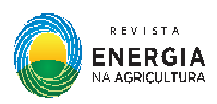 Fonte: Energia (2019)Tabela 1. Revista Energia. (15 CM DE LARGURA)Fonte: Energia (2019)OUTabela 1. Revista Energia (10 CM DE LARGURA)Fonte: Energia (2019)Equações: devem ser alinhadas à esquerda e numeradas entre parênteses à direita da linha. 									                (1)3 RESULTADOS E DISCUSSÃOTexto resultados e discussão4 CONCLUSÕESTexto da conclusão.5 AGRADECIMENTOSFacultativo.6 REFERÊNCIASDe acordo com as normas ABNT.Pular uma linha entre as referências.Alinhamento à esquerda.DescriçãoABCDEFGHIEnergiaABCDEFGHIEnergiaABCDEFGHIEnergiaABCDEFGHIEnergiaABCDEFGHIEnergiaABCDEFGHIDescriçãoABCDEFGHIEnergiaABCDEFGHIEnergiaABCDEFGHIEnergiaABCDEFGHIEnergiaABCDEFGHIEnergiaABCDEFGHI